✎ イ　ベ　ン　ト　情　報 ✐サロンミニコンサート《1725年製のストラディバリウスのバイオリン》バイオリン：黒澤誠登(東京フィルバイオリン奏者)【日時・場所】※参加費の記載のないものは無料です。《１１月》２４日（日）13:30～永田珈琲コーヒー付（千円）《１２月》９日（月）11:20～小川２丁目児童館１３日（金）14:30～津田公民館お茶菓子付500円１９日（木）13:30～鈴木公民館お菓子付500円２０日（金）13:30～大沼公民館のお菓子付500円２４日（火）13:30～永田珈琲コーヒー付（千円）【問合せ】バイオリンの音を楽しむ会（黒澤）☎＆fax 042-341-3457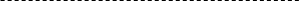 ドキュメンタリー映画「ゆうやけ子どもクラブ！」　障害を持つ子どもたちの放課後、それを取り巻く大人たちの様子をカメラが追いかける、小平発信の映画が出来ました。監督：井手洋子【日時】１１月１６日(土)～１２月６日(金)12:00～【場所】ポレポレ東中野【チケット前売り】一般前売り券　1,300円 (当日1,800円)特別前売り券 1,000円（学生・60歳以上シニア・障害者・介助者）【問合せ】☎/FAX　042（344）2448「ゆうやけ子どもクラブ！」上映実行委員会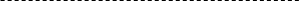 ペットとの防災講座【日時】１１月１６日（土）9:30～12:00【場所】中央公民館学習室４【講師】佐々木邦夫（当協会理事長）【定員】50名　定員になり次第締め切り【問合せ】☎　042-345-1700　【主催】NPO法人ぶるーべりー愛犬ふぁみりー協会【申込】fax 042-345-8200　http://www.bdfa.org/page/16上記ＨＰで申込。【記入項目】住所、氏名、年齢、連絡先、メール、ペットの種類※ペットとの同伴はできません。http://www.bdfa.org/ドキュメンタリー映画「OKINAWA　1965」1965年、「復帰」前の沖縄の渡航には、パスポートが必要で、基地をめぐる実情がほとんど本土に知られていなかった時代に、新進の女性写真家の嬉野京子さんが撮った衝撃的な写真を通して語られる沖縄の米軍基地の歴史の一端。【日時】１１月１６日（土）18:15開場　18:45～上映、20:20～　映画を語る会【場所】ルネこだいらレセプションホール【費用】前売り・当日共通券800円【主催】小平自主上映会【問合せ】☎080-5033-2282 武田第212回 みんなでよい映画をみる会陸軍中野学校戦前から戦中にかけて実在した大日本帝国陸軍のスパイ養成機関である陸軍中野学校に所属することになった一青年将校と、過酷な訓練に耐えられず自殺するもの、彼を追ううちに彼等と戦うスパイになっていく恋人をとおして戦争の悲劇を描く。【日時】１１月１６日（土）18:30～【監督】増村保造、脚本：星川清司、主演：市川雷蔵・小川真由美　（96分）　1966年【場所】中央公民館【費用】資料代300円【連絡先】042-342-3435 関根うたごえin元気村【日時】昼の部：第3火曜日１１月１９日（火）10：00〜正午　元気村おがわ東夜の部：最終月曜日１１月２５日（月）18:30〜21:00　元気村おがわ東【問合せ】☎ 090-4947-5393 村瀬小平図書館友の会声に出して本を読む会 発表会「藤沢周平を読む」【日時】１１月２２日（金）13:30～【会場】ブルーメンハウス小金井市緑町5-11-11　☎042-381-3840　https://blumenhouse.jimdo.com/※武蔵小金井駅北口から東へ徒歩10分　駐車場なし【費用】無料　予約不要　飲み物のオーダー 自由（実費）【定員】約30人【問合せ】☎042-345-1789　雑崎（さいざき）　映画：「第九条」上映会憲法九条問題　白熱教室！手に汗にぎる！　是か非か・徹底討論！それぞれ主張がはっきりした若者たちが激論をかわす。果たして、日本国憲法第九条は維持すべきか？破棄すべきか。【日時】１１月２３日(土)13:30～(13時開場)【場所】小平元気村おがわ東・第一会議室【会費】500円【監督・脚本】宮本正樹　　【主催】萩山・小川団地九条の会【連絡先】☎090-8515-4052高橋☎090-4947-5393村瀬　　上映会終了後、意見交換会をおこないます。ミュージックパルin大沼にこにこコンサート秋マリンバ・ソプラノ＆ピアノ演奏【日時】１１月2３日（土・祝）14:00～16:30【場所】大沼公民館ホール【演奏】マリンバ/今井忠子、ソプラノ/中道秀子、ピアノ/高梨昌世【曲目】メリーウィドーワルツ、トスカ、秋に寄せて歌曲　他【会費】500円（台風19号被災地義援金へ）【主催】ミュージックパルin大沼音楽で生き活きクリスマスcharityこんさぁと＝宮城県名取市災害復興支援＝大沼公民館まつり2012年の名取市閖上公民館館長による災害のお話をきっかけに、毎年チャリティーコンサートを続け、寄付しております。【日時】１２月１４日（土）14:00～16:30【場所】中央公民館視聴覚室【演奏】マリンバ/今井忠子となじょんjo音楽仲間、ソロとアンサンブル（マリンバ演奏を楽しむ会メンバー）【会費】500円（基金として寄付）【主催】音楽で生き活きAllegro、マリンバ演奏を楽しむ会以上2件【問合せ・申込】☎&fax042-341-4806今井080-5933-0717 高梨おだまきさき織り展示販売会社会福祉法人　おだまき工房【日時】１１月２７日（水）～１２月２日（月）12:00～19:00（初日14:00開店／最終日17:00閉店）【場所】錆猫ギャラリー（吉祥寺北口より徒歩5分）※売り上げはメンバーの工賃になります。【問合せ】☎042-341-7107 社会福祉法人つむぎ おだまき工房（学園東町1-23-23）限りある予算ですみよいまちづくり市民が決める小平のお金の使い道～『小平市民財政白書』読み合わせ会～【日時】１１月３０日（土）13:30～16:00【場所】男女共同参画センター“ひらく”　　　　（小平元気村おがわ東2 階）【持ち物】「小平市財政白書第2弾」当日貸出あり【申込・問合せ】こだいら市民提言の会 事務局　e-mail kodaira-teigen@aglaia.cc☎ 090-9675-6855　ふるや　行政書士による無料セミナー＆相談会これってウソ！ホント！そこが知りたい！成年後見【日時】１１月３０日（土）講演会　14:00～16:00（受付開始13:30）これが基本だ！成年後見　　行政書士・高栁昌樹そこが知りたい！成年後見　行政書士・久保晶子個別相談会　16:10～17:00【場所】小平市民活動支援センターあすぴあ会議室【主催】東京都行政書士会多摩中央支部相続後見シニアサポート多摩【後援】小平市、小平市社会福祉協会【定員】40人（先着順）【申込】11月27日（水）までに、①電話、②郵送、③faxで下記へ☎050-5837-7593 加藤Fax 042-332-2428郵送：〒187-0004 小平市天神町4-15-11　相続後見シニアサポート多摩憲法カフェ＠なかまちテラス【日時】１１月３０日（土）13:30〜16:00【場所】なかまちテラス地下学習室１【参加費】コーヒーブレイク100円【問合せ】☎ 042-325-2339 坂口メールyoko_sak@qa2.so-net.ne.jp第6回みんなでつくる音楽祭in小平音楽のジャンルも、世代も、障がいの有無も、すべてボーダレス！　音楽の力で目指そう！　こころのバリアフリー　今年のイメージは「わ」　80組参加【日時】１２月7日（土）11：30～19：15【場所】中央公民館◆異才たちのアート展2019（同時開催）《中央公民館》　１１月２８日（木）～１２月１３日（金）《ルネセブン街商店会、市内店舗》１１月２６日（火）～１２月９日（月）◆第45回障がい者作品展《中央公民館》１２月４日（水）～１２月８日（日）《市役所１Ｆ》１２月３日（火）～１２月６日（金）【共催】みんなでつくる音楽祭in小平実行委員会、小平市教育委員会【後援】小平市社会福祉協議会【協力】第26回障害者週間のつどい実行委員会、小平手話サークル、手話サークル火曜会、小平要約筆記サークルほおずき、点訳サークルかりん、サウンドサポート音助、有楽製菓株式会社、ご寄付いただいた皆様、運営ボランティアの皆様【問合せ】☎042-341-0861　中央公民館e-mail：kominkan-koza@city.kodaira.lg.jp第1回「スポGOMI大会in小平」「ゴミ拾いはスポーツだ」を合言葉に、子どもから高齢者までだれもが参加できる、環境とスポーツを融合させた楽しい社会活動【日時】１２月１日（日）10:00～12:45（受付9:30～　小雨決行）【集合場所】中央公園 噴水前広場【参加費】無料　　参加賞あり。１チーム５名以内で申込（うち1名は審判として参加）上位入賞チームにはステキなプレゼント【主催】スポGOMI大会in小平実行委員会一般社団法人ソーシャルスポーツイニシアチブ【後援】小平市・小平市教育委員会【問合せ】☎090-8779-9530　事務局 立花※この事業は、草の根事業育成財団（草の根育成助成）の交付を受けて実施しています。知的障がい者ガイドヘルパー養成研修【日時】全３回１２月１４日（土）、１５日（日）、２１日（土）　【場所】福祉会館【受講料】3,000円【対象】小平市近郊在住・在勤で、小平市民をサポートする事業所に登録し、実際に従事できる原則60歳未満の健康な方【定員】20人【内容】講義、演習（ガイドヘルパーの役割や知的障がい者への理解）【持ち物】本人確認ができる書類（運転免許証、パスポート、健康保険証など）【申込み】１１月２９日（金）までに、NPO法人だれもがともに小平ネットワーク・藤内へ☎042－308－3732（先着順）小平こども劇場◆アフタフ・バーバン「わくわく絵本探検隊！」あそびのプロであるアフタフ・バーバンによる親子の遊びの場。ひとつの絵本をヒントに、そのお話の世界をふくらませて遊びます。【日時】１１月２８日(木)10:00～12:00【場所】ルネこだいらレセプションホール【対象】0～3歳の未就園児と保護者【定員】15組（要申込・先着順）【参加費】1人500円（0歳から有料、保険料含む）◆キッズアート＆プレイランドTOKYO「秋をあそぼう」秋のおとしもの、何があるかな？落ち葉？木の実？自然のものを使ってつくったり遊んでみよう！秋の外遊びです。カラダ全体で秋を感じてみよう！【日時】１１月２４日(日)10:00～15:00【場所】きつねっぱら公園子どもキャンプ場【対象】幼児～大人まで【定員】30名（要申込・先着順）【材料費】1人200円以上の【申込・問合せ】NPO法人小平こども劇場　☎＆FAX:042-347-7211　E-mail:info@kodaira-kogeki.orghttp://kodaira-kogeki.org/こだいら自由遊びの会プレーパーク【日時】１１月２３日（土）【場所】小平子どもキャンプ場＆きつねっぱら公園 【参加費】無料、カンパ １人100円【持ち物】飲み物、タオル、敷きもの、弁当など　※どなたでも参加できます。出入り自由【問合せ】☎ 090-1771-7431 足立、070-6616-9959福本　http://kodairaplaypark.com/子育て広場　きらら■11月のきらら広場（全て申込み不要、無料）２１日(木)10:00～11:45 ベビー三小 第一会議室２２日(金)10:00～12:00　ベビー中央　中央公民館　和室つつじ　２６日(火) 10:00〜12:00　だっこ　中野産婦人科医院ホール(津田町)２６日(火) 10:00～12:00　はなこ　鈴木公民館　講座室【問合せ】NPO法人子育てサポートきらら☎ 042-345-8262 メール　kirara_0305kodaira@yahoo.co.jpみんなの居場所  風鈴草だれでも参加できます。夕ご飯をたべにいらしてください。予約不要【日時】１１月１５日（金）17：30～19：30【場所】みんなの居場所『風鈴草』（小平市津田町2-29-22　都営津田団地近く）【費用】こども（高校生以下）0円、おとな500円※各回50食準備。https://www.facebook.com/ouchigohan.aun/【問合せ】☎ 090-1771-7431 足立　小平市子ども文庫連絡協議会　講演会絵本の読み聞かせで子育てを楽しく都立図書館で長年児童サービスを担当されてきた杉山きく子さんが、絵本の魅力、子どもとの楽しみ方、おすすめの絵本などついて話します。【日時】１２月１日（日）13：30～15：30【場所】中央図書館3階視聴覚室【定員】80人（先着順）小学生以下の入場はご遠慮ください【託児】9人（先着順）市内在住1歳～学齢前まで【講師】杉山きく子さん（東京子ども図書館理事・風渡野文庫主宰）【主催】小平市子ども文庫連絡協議会、小平市教育委員会【申込み】11月5日（火）10：00～　問合せ先へ託児の申込みは11月24日（日）まで【問合せ・申込】中央図書館　☎042-345-1246喫茶〈サタデーひだまり〉障がいのある方、そうでない方、家族の方、子どもさん、高齢者など、地域の方々がどなたでも楽しく集える居場所です。〈メニュー〉コーヒー、紅茶、ジュースなど、クッキー付きで１杯各100円。【日時】原則毎月第3土曜日、13:30〜16:00１１月１６日【場所】小平元気村おがわ東２階第２会議室【主催】精神保健福祉ボランティアの会「ひだまり」【問合せ】☎ 080-5191-7512 熊倉ハートピアすぺーすまいらいふ＆まいわーく事業■子どもリーダーシップ学習会　10回シリーズ第６回「７つの習慣ティーンズ２（その１）」～子どもにも分かりやすい成功と失敗を分ける大切な６つの決断について学びましょう。【日時】１１月２０日（水）10:00～12:00【場所】福祉会館第3集会室■若者リーダーシップ学習会　10回シリーズ第７回「リーダーの４つの役割」～フォーカスと実行について学んでみませんか。【日時】１２月４日（水）10:00～12:00【場所】福祉会館第3集会室上記２件とも【定員】10名　【参加費】無料【主催・申込・問合せ】NPO小平ハートピア　☎＆fax.042-401-8833　永瀬メール heartpia@wish.ocn.ne.jp♪みんなで唄おう♪第６３回「市民うたごえ祭り」【日時】１１月２６日（火）13:30～15:30【場所】中央公民館ホール（２階）【参加費】200円コミュニティサロン「おしゃべりサロン」【日時】１２月５日（木）13:30～16:00【場所】福祉会館第二集会室（３階）【参加費】200円（会員100円）「伴侶を亡くした人が語り合う会」　　　　　　　　１２月のテーマ　　　　　～伴侶の会で得られたこと～【日時】１２月６日（金）13:30～16:00【場所】福祉会館第二集会室（３階）　　　　※伴侶のある方の参加はできません第８回「絵手紙教室」【日時】１２月９日（月）13:30～15:00【場所】福祉会館第２集会室（３階）【参加費】200円（会員100円）　　　　　　※絵具・筆をお持ちください上記共通事項【主催】熟年いきいき会【問合せ】☎042-341-8604　太田はじめてのパソコンサークルインターネットに接続できます。ノートパソコン、マウスと電源コード（ＡＣアダプター）をお持ち下さい。【日時】いずれも火曜日、予約は必要ありません。１１月１９日9:30～11:45中央公民館学習室4２６日9:30～11:45あすぴあ会議室１２月　３日9:30～11:45中央公民館学習室4１０日13:30～15:45あすぴあ会議室１７日9:30～11:45中央公民館学習室4２４日9:30～11:45あすぴあ会議室※日時を確認して直接会場までお越しください。【参加費】１回200円【主催・問合せ】小平IT推進市民グループhttp://kodaira-it.jp/hazimete職業能力開発総合大学校 学園祭　Polytec　Fes～はじまる　つながる～音楽Fes、朝鮮舞踊、お笑いLive、アカペラ、抽選会【日時】１１月２３日（土・祝）9：30～17：00※イルミネーション点灯　17：00【場所】職業能力開発総合大学校※駐車場なし、小川駅西口徒歩5分◆おもしろ工学館（10：00～15：00） オリジナル缶バッジ作り、金属探知機で宝探し、ボイスレコーダー作り、折り紙で建築を作る、ロボットハンド作り、どこでも分光器作り【問合せ】小川西町2-32-1　☎042-346-7635http://www.uitec.ac.jp【主催】職業能力開発総合大学校【後援】小平市、小平市教育委員会東京経済大学学術講演会「日本林業の可能性」【日時】１１月３０日（土）15:00～【場所】東京経済大学国分寺キャンパス2号館Ｂ301教室（予定）【講師】速水 亨　氏（速水林業代表・森林再生システム代表取締役社長）【参加費】無料（6歳以下は入場不可）【定員】400名【申込】下記サイトへ　申込締切11月26日（火）https://www.tku.ac.jp【主催】東京経済大学・大蔵喜八郎記念東京経済大学学術芸術振興会